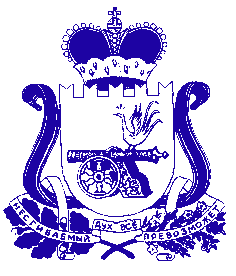 ДЕПАРТАМЕНТСМОЛЕНСКОЙ  ОБЛАСТИПО  ОБРАЗОВАНИЮ  И  НАУКЕ. Смоленск, ул. Николаева, д.12-ател. (факс): (4812) 38-17-22e-mail: obraz@admin-smolensk.ruobraz@admin.sml«_16  »   _октября      . № _6322_«       »                        2017 г. №              _на №                                 от                 _Уважаемые руководители!Департамент Смоленской области по образованию и науке (далее – Департамент) информирует Вас о создании проекта в сфере образования «Образовательная платформа Учи.ру», который был представлен Президенту Российской Федерации В.В. Путину в рамках заседания Наблюдательного Совета АСИ. Проект получил признание благодаря интерактивному курсу по математике для начальных классов. В настоящее время свыше 1,5 млн. российских школьников используют образовательную платформу Учи.ру для изучения математики. В Смоленской области на платформе уже занимается более 3900 учащихся региона.В настоящее время созданы курсы по математике для 5-9 классов. Все задания разработаны профессиональными методистами и выполнены в интерактивной форме в соответствии с ФГОС.В связи с этим, просим Вас ознакомить учителей математики с образовательными возможностями данной платформы Учи.ру (uchi.ru), а также рекомендовать использование ее для обучения школьников 5-9 классов на уроках математики.Приложение: Информационное письмо для образовательных организаций на                              1 л. в 1 экз.Начальник Департамента			 	                                   Н.Н. КолпачковИсп. С.А. Романова,тел. 8 (4812) 20-50-55